ГЛАВА  ГОРОДА  ЭЛИСТЫПОСТАНОВЛЕНИЕВ соответствии с Градостроительным кодексом Российской Федерации, статьей 28 Федерального закона от 6 октября 2003 года                № 131-ФЗ «Об общих принципах организации местного самоуправления в Российской Федерации», Положением о публичных слушаниях в городе Элисте, утвержденным решением Элистинского городского Собрания от 31 августа 2006 года № 4,постановляю:Провести 15 июля 2022 года в 15.00 часов собрание участников публичных слушаний по прилагаемому проекту решения Элистинского городского Собрания «О внесении изменений в Правила землепользования и застройки города Элисты» по вопросам внесения изменений в карту градостроительного зонирования Правил землепользования и застройки города Элисты, утвержденных решением Элистинского городского Собрания от 27 декабря 2010 года № 1, в части:1) включения в зону жилой застройки первого типа (Ж-1/20), с исключением из производственно-коммунальной зоны первого типа (П-1/34), земельных участков с кадастровыми номерами 08:14:030548:149, 08:14:030548:158 общей площадью 1200 кв.м., расположенных по адресу: Республика Калмыкия, город Элиста, район «Сити-3», №№ 71, 72;2) включения в зону жилой застройки первого типа (Ж-1/12), с исключением из зоны общественных парков (Р-1/02), земельных участков с кадастровыми номерами 08:14:030501:586, 08:14:030501:593, 08:14:030501:589, 08:14:030501:591, 08:14:030501:596, 08:14:030501:598, общей площадью 3600 кв.м., расположенных по адресу: Республика Калмыкия, город Элиста, 10 микрорайон №№ 78 «А», 80 «А», 81 «А», 82 «А», 83 «А», 85; 3) включения в зону коммерческой (торговой) застройки (КТ/32), с исключением из производственно-коммунальной зоны первого типа (П-1/23), земельного участка с кадастровым номером 08:14:030354:76 площадью 320 кв.м., расположенного по адресу: Республика Калмыкия, город Элиста, улица Лаганская. №35 «А»; 4) включения в зону жилой застройки второго типа (Ж-2/12/2), с исключением из зоны жилой застройки первого типа (Ж-1/18), земельного участка площадью 886 кв.м., расположенного по адресному ориентиру: Республика Калмыкия, город Элиста, ул. М. Лермонтова, № 88; 5) включения в зону режимных объектов (С-1/25), с исключением из производственно-коммунальной зоны второго типа (П-2/01), земельного участка с кадастровым номером 08:14:020101:186 площадью 15000 кв.м., расположенного по адресному ориентиру: Республика Калмыкия, город Элиста, Северная промзона, юго-западнее шерстомойной фабрики; 6) включения в зону режимных объектов (С-1/26), с исключением из зоны многофункциональной застройки (ОЖ/05), зоны скверов, бульваров и площадей (Р-2), земельного участка с кадастровым номером 08:14:030537:22 площадью 2352 кв.м., расположенного по адресу: Республика Калмыкия, город Элиста, ул. им. В.И. Ленина, №293; 7) включения в зону жилой застройки первого типа (Ж-1/36), с исключением из зоны жилой застройки второго типа (Ж-2/13), земельного участка с кадастровым номером 08:14:032501:1328 площадью 662 кв.м., расположенного по адресу: Республика Калмыкия, город Элиста, 9 микрорайон, №143 «А»; 8) включения в производственно-коммунальную зону первого типа (П-1/38),с исключением из зоны жилой застройки второго типа (Ж-2/13), земельного участка площадью 26 кв.м., расположенного по адресному ориентиру: Республика Калмыкия, город Элиста, 9 микрорайон, западнее №8;9) включения в зону жилой застройки первого типа (Ж-1), с исключением из зоны городских лесов (Р-1), земельного участка с кадастровым номером 08:14:040105:64 площадью 1000 кв. м., расположенного по адресу: Республика Калмыкия, город Элиста, п. Аршан, ул. Заречная;10) включения в зону коммерческой (торговой) застройки (КТ/16), с исключением из зоны многофункциональной застройки (ОЖ/08), земельного участка площадью 259 кв. м., расположенного по адресному ориентиру: Республика Калмыкия, город Элиста, восточнее земельного участка с кадастровым номером 08:14:032501:656; 11) включения в зону жилой застройки второго типа (Ж-2/43/1), с исключением из зоны жилой застройки первого типа (Ж-1/17), земельного участка с кадастровым номером 08:14:030530:42 площадью 759 кв. м., расположенного по адресу: Республика Калмыкия, город Элиста, ул. Республиканская, № 11; 12) включения в зону жилой застройки второго типа (Ж-2/43/1), с исключением из зоны жилой застройки первого типа (Ж-1/17), земельного участка с кадастровым номером 08:14:030530:43 площадью 710 кв. м., расположенного по адресу: Республика Калмыкия, город Элиста, ул. Республиканская, № 9.2. Возложить подготовку и проведение собрания участников публичных слушаний по указанным вопросам на Комиссию по подготовке Правил землепользования и застройки города Элисты.3. Поручить Комиссии по подготовке Правил землепользования и застройки города Элисты:подготовку и опубликование оповещения о начале публичных слушаний в газете «Элистинская панорама» и размещение оповещения на официальном сайте и информационных стендах Администрации города Элисты;проведение экспозиции;проведение собрания участников публичных слушаний;подготовку и оформление протокола публичных слушаний;подготовку и опубликование заключения о результатах публичных слушаний.4. На весь период проведения публичных слушаний организовать экспозицию по вопросам, указанным в настоящем постановлении, в здании Администрации города Элисты, расположенном по адресу: город Элиста, ул. Ленина, 249, 1 этаж, с 9.00 часов до 18.00 часов.5. Назначить председательствующим на собрании участников публичных слушаний Первого заместителя Главы Администрации города Элисты Шурунгова К.А.6. Определить, что письменные извещения о желании участвовать в слушаниях и предложения по вопросу слушаний от жителей города Элисты направляются на имя Первого заместителя Главы Администрации города Элисты Шурунгова К.А. и будут приниматься отделом архитектуры и градостроительства Администрации города Элисты по адресу: город Элиста, ул. им. Номто Очирова, д. 4, каб. 212 со дня публикации настоящего постановления в газете «Элистинская панорама» по 9 июля 2022 года в рабочие дни с 9.00 часов до 18.00 часов (перерыв с 13.00 часов до 14.00 часов).7. Информацию о месте проведения собрания участников публичных слушаний опубликовать в газете «Элистинская панорама» не позднее 11 июля 2022 года. 8. Опубликовать настоящее постановление в газете «Элистинская панорама» и разместить на официальном сайте Администрации города Элисты в сети «Интернет» не позднее 7 июля 2022 года.9. Контроль за исполнением настоящего постановления возложить на Первого заместителя Главы Администрации города Элисты Шурунгова К.А.Глава города Элисты                                                                            Н. ОрзаевРоссийская ФедерацияРеспублика КалмыкияЭлистинское городское Собраниешестого созываРЕШЕНИЕ № ___В соответствии с Федеральным законом от 6 октября 2003 года           № 131-ФЗ «Об общих принципах организации местного самоуправления в Российской Федерации», Градостроительным кодексом Российской Федерации, с учетом протокола публичных слушаний и заключения Комиссии по подготовке Правил землепользования и застройки города Элисты о результатах публичных слушаний, предложений Администрации города Элисты (постановления Администрации города Элисты), руководствуясь статьей 20 Устава города Элисты,Элистинское городское Собрание решило:1. Внести в Правила землепользования и застройки города Элисты, утвержденные решением Элистинского городского Собрания от 27 декабря 2010 года № 1 (с изменениями), следующие изменения:1) включить в зону жилой застройки первого типа (Ж-1/20), исключив из производственно-коммунальной зоны первого типа (П-1/34), земельные участки с кадастровыми номерами 08:14:030548:149, 08:14:030548:158 общей площадью 1200 кв.м., расположенные по адресу: Республика Калмыкия, город Элиста, район «Сити-3», №№ 71, 72, согласно схеме № 1 Приложения к настоящему решению;2) включить в зону жилой застройки первого типа (Ж-1/12), исключив из зоны общественных парков (Р-1/02), земельные участки с кадастровыми номерами 08:14:030501:586, 08:14:030501:593, 08:14:030501:589, 08:14:030501:591, 08:14:030501:596, 08:14:030501:598, общей площадью 3600 кв.м., расположенные по адресу: Республика Калмыкия, город Элиста, 10 микрорайон №№ 78 «А», 80 «А», 81 «А», 82 «А», 83 «А», 85, согласно схеме № 2 Приложения к настоящему решению; 3) включить в зону коммерческой (торговой) застройки (КТ/32), исключив из производственно-коммунальной зоны первого типа (П-1/23), земельный участок с кадастровым номером 08:14:030354:76 площадью 320 кв.м., расположенный по адресу: Республика Калмыкия, город Элиста, улица Лаганская. №35 «А», согласно схеме № 3 Приложения к настоящему решению; 4) включить в зону жилой застройки второго типа (Ж-2/12/2), исключив из зоны жилой застройки первого типа (Ж-1/18), расположенный площадью 886 кв.м., расположенный по адресному ориентиру: Республика Калмыкия, город Элиста, ул. М. Лермонтова, № 88, согласно схеме № 4 Приложения к настоящему решению; 5) включить в зону режимных объектов (С-1/25), исключив из производственно-коммунальной зоны второго типа (П-2/01), земельный участок с кадастровым номером 08:14:020101:186 площадью 15000 кв.м., расположенный по адресному ориентиру: Республика Калмыкия, город Элиста, Северная промзона, юго-западнее шерстомойной фабрики, согласно схеме № 5 Приложения к настоящему решению; 6) включить в зону режимных объектов (С-1/26), исключив из зоны многофункциональной застройки (ОЖ/05), зоны скверов, бульваров и площадей (Р-2), земельный участок с кадастровым номером 08:14:030537:22 площадью 2352 кв.м., расположенный по адресу: Республика Калмыкия, город Элиста, ул. им. В.И. Ленина, №293, согласно схеме № 6 Приложения к настоящему решению; 7) включить в зону жилой застройки первого типа (Ж-1/36), исключив из зоны жилой застройки второго типа (Ж-2/13), земельный участок с кадастровым номером 08:14:032501:1328 площадью 662 кв.м., расположенный по адресу: Республика Калмыкия, город Элиста, 9 микрорайон, №143 «А», согласно схеме № 7 Приложения к настоящему решению; 8) включить в производственно-коммунальную зону первого типа (П-1/38), исключив из зоны жилой застройки второго типа (Ж-2/13), земельный участок площадью 26 кв.м., расположенный по адресному ориентиру: Республика Калмыкия, город Элиста, 9 микрорайон, западнее №8, согласно схеме № 8 Приложения к настоящему решению;9) включить в зону жилой застройки первого типа (Ж-1), исключив из зоны городских лесов (Р-1), земельный участок с кадастровым номером 08:14:040105:64 площадью 1000 кв. м., расположенный по адресу: Республика Калмыкия, город Элиста, п. Аршан, ул. Заречная, согласно схеме № 9 Приложения к настоящему решению;10) включить в зону коммерческой (торговой) застройки (КТ/16), исключив из зоны многофункциональной застройки (ОЖ/08), земельный участок площадью 259 кв. м., расположенный по адресному ориентиру: Республика Калмыкия, город Элиста, восточнее земельного участка с кадастровым номером 08:14:032501:656, согласно схеме № 10 Приложения к настоящему решению; 11) включить в зону жилой застройки второго типа (Ж-2/43/1), исключив из зоны жилой застройки первого типа (Ж-1/17), земельный участок с кадастровым номером 08:14:030530:42 площадью 759 кв. м., расположенный по адресу: Республика Калмыкия, город Элиста, ул. Республиканская, № 11, согласно схеме № 11 Приложения к настоящему решению; 12) включить в зону жилой застройки второго типа (Ж-2/43/1), исключив из зоны жилой застройки первого типа (Ж-1/17), земельный участок с кадастровым номером 08:14:030530:43 площадью 710 кв. м., расположенный по адресу: Республика Калмыкия, город Элиста, ул. Республиканская, № 9, согласно схеме № 12 Приложения к настоящему решению.2. Администрации города Элисты разместить настоящее решение на официальном сайте Администрации города Элисты.3. Настоящее решение вступает в силу со дня его официального опубликования в газете «Элистинская панорама».Глава города Элисты -Председатель Элистинскогогородского Собрания                                                                        Н. ОрзаевСхема № 1Выкопировка из карты градостроительного зонирования Правилземлепользования и застройки города Элисты, утвержденных решениемЭлистинского городского Собрания от 27.12.2010г. № 1Схема № 2Выкопировка из карты градостроительного зонирования Правилземлепользования и застройки города Элисты, утвержденных решениемЭлистинского городского Собрания от 27.12.2010г. № 1Схема № 3Выкопировка из карты градостроительного зонирования Правилземлепользования и застройки города Элисты, утвержденных решениемЭлистинского городского Собрания от 27.12.2010г. № 1Схема № 4Выкопировка из карты градостроительного зонирования Правилземлепользования и застройки города Элисты, утвержденных решениемЭлистинского городского Собрания от 27.12.2010г. № 1Схема № 5Выкопировка из карты градостроительного зонирования Правилземлепользования и застройки города Элисты, утвержденных решениемЭлистинского городского Собрания от 27.12.2010г. № 1Схема № 6Выкопировка из карты градостроительного зонирования Правилземлепользования и застройки города Элисты, утвержденных решениемЭлистинского городского Собрания от 27.12.2010г. № 1Схема № 7Выкопировка из карты градостроительного зонирования Правилземлепользования и застройки города Элисты, утвержденных решениемЭлистинского городского Собрания от 27.12.2010г. № 1Схема № 8Выкопировка из карты градостроительного зонирования Правилземлепользования и застройки города Элисты, утвержденных решениемЭлистинского городского Собрания от 27.12.2010г. № 1Схема № 9Выкопировка из карты градостроительного зонирования Правилземлепользования и застройки города Элисты, утвержденных решениемЭлистинского городского Собрания от 27.12.2010г. № 1Схема № 10Выкопировка из карты градостроительного зонирования Правилземлепользования и застройки города Элисты, утвержденных решениемЭлистинского городского Собрания от 27.12.2010г. № 1Схема № 11Выкопировка из карты градостроительного зонирования Правилземлепользования и застройки города Элисты, утвержденных решениемЭлистинского городского Собрания от 27.12.2010г. № 1Схема № 12Выкопировка из карты градостроительного зонирования Правилземлепользования и застройки города Элисты, утвержденных решениемЭлистинского городского Собрания от 27.12.2010г. № 11 июля 2022 года№ 73г. ЭлистаО проведении публичных слушанийО проведении публичных слушанийПриложение к постановлению Главы города Элистыот 1 июля 2022 года № 73«__» _____ 2022 года            заседание № ___            заседание № ___      г. ЭлистаО внесении изменений в Правила землепользования и застройки города ЭлистыО внесении изменений в Правила землепользования и застройки города ЭлистыО внесении изменений в Правила землепользования и застройки города ЭлистыПриложениек решению Элистинского городского Собранияот «___» ____ 2022 года № __ПЗЗ:Предлагаемое изменение в ПЗЗ:ПЗЗ:Предлагаемое изменение в ПЗЗ:ПЗЗ:Предлагаемое изменение в ПЗЗ:ПЗЗ:Предлагаемое изменение в ПЗЗ:ПЗЗ:Предлагаемое изменение в ПЗЗ:ПЗЗ:Предлагаемое изменение в ПЗЗ:ПЗЗ:Предлагаемое изменение в ПЗЗ:ПЗЗ:Предлагаемое изменение в ПЗЗ:ПЗЗ:Предлагаемое изменение в ПЗЗ:ПЗЗ:Предлагаемое изменение в ПЗЗ:ПЗЗ:Предлагаемое изменение в ПЗЗ:ПЗЗ:Предлагаемое изменение в ПЗЗ: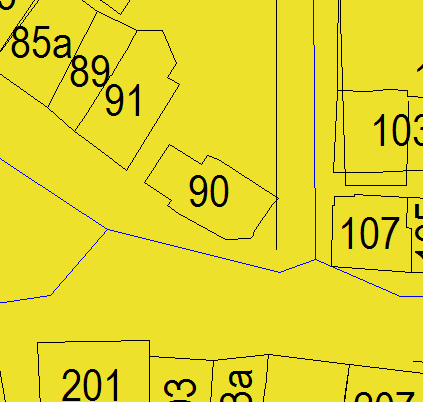 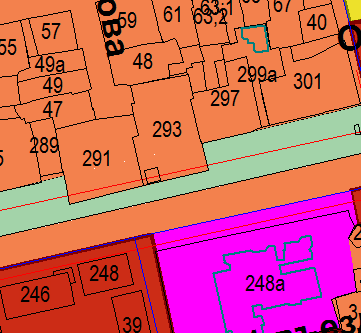 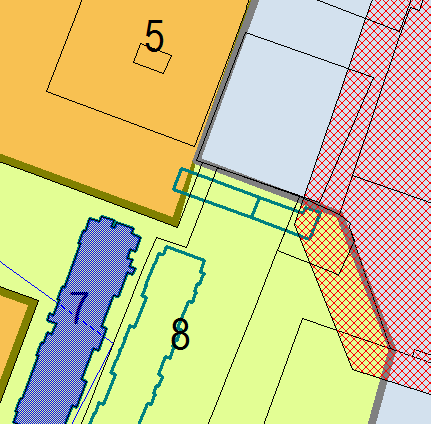 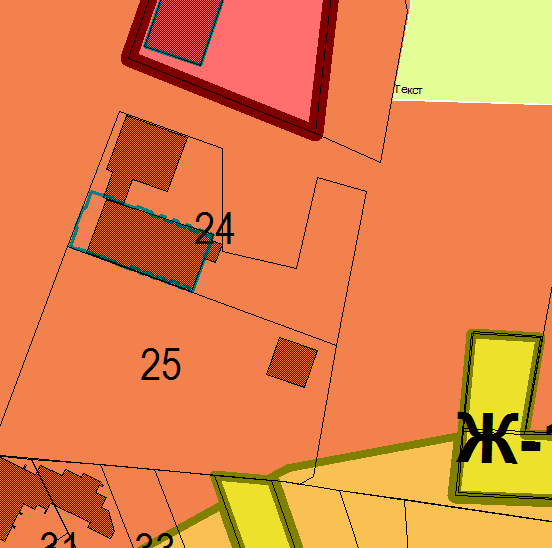 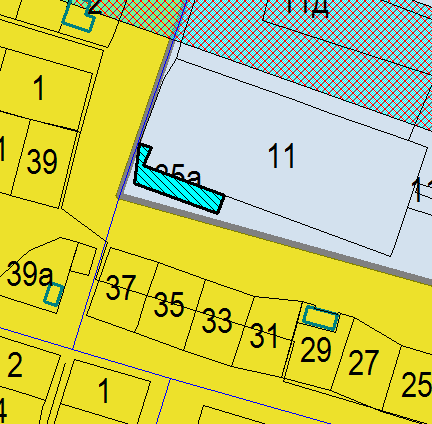 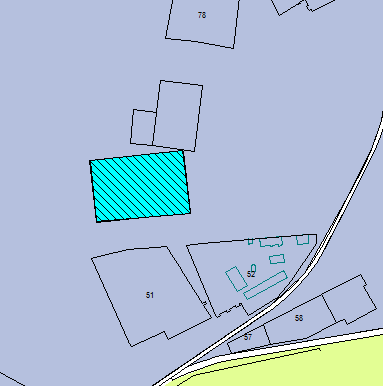 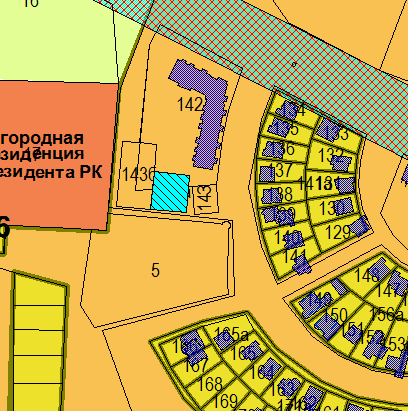 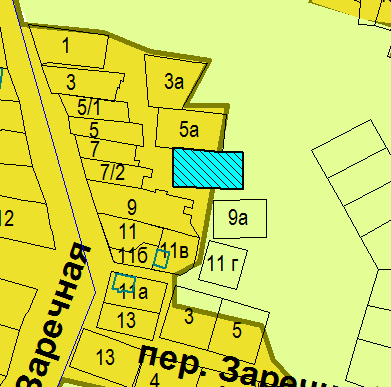 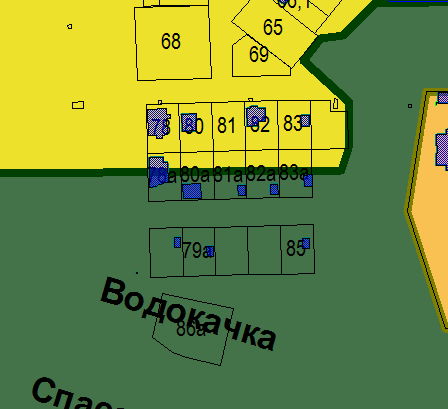 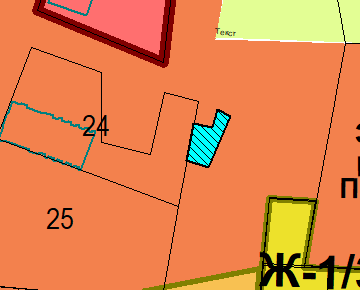 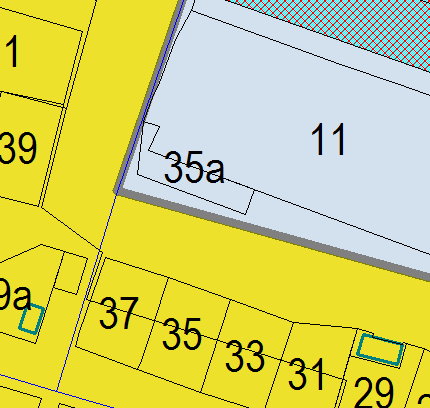 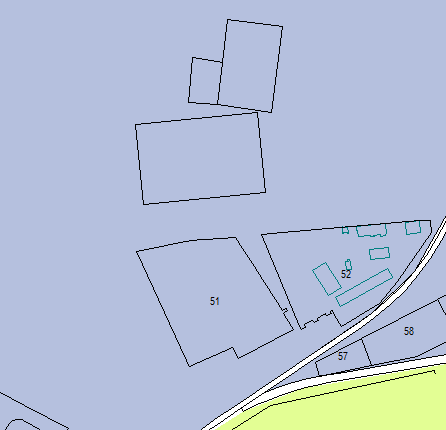 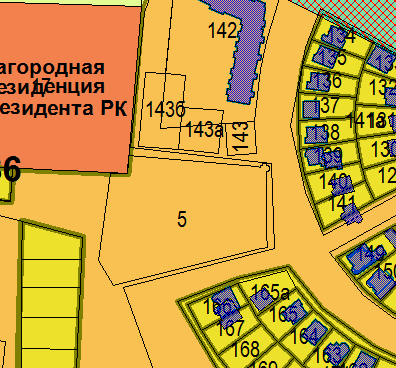 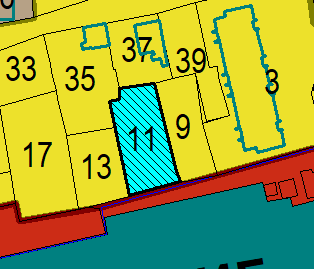 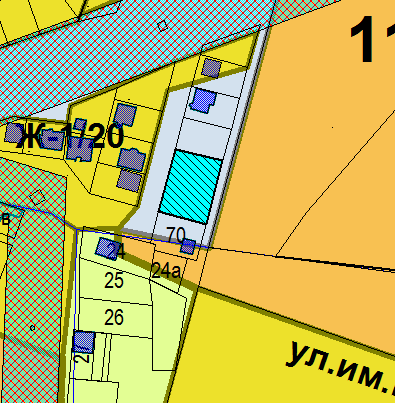 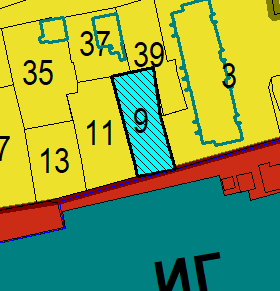 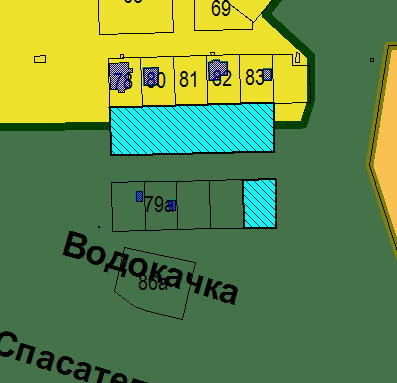 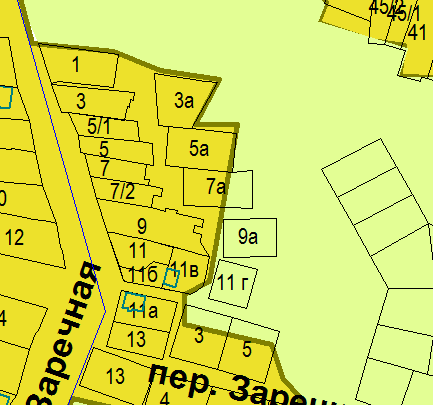 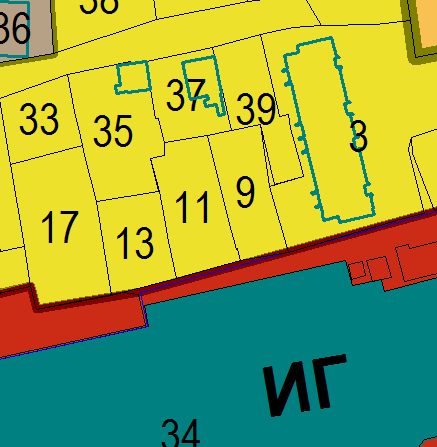 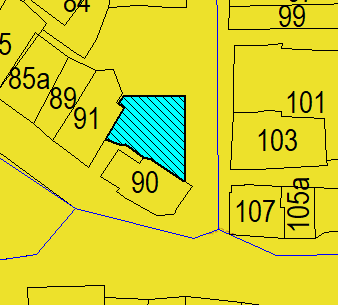 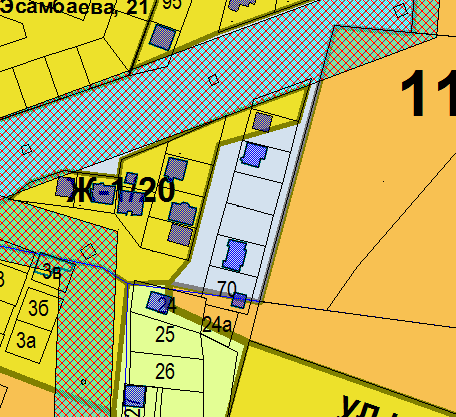 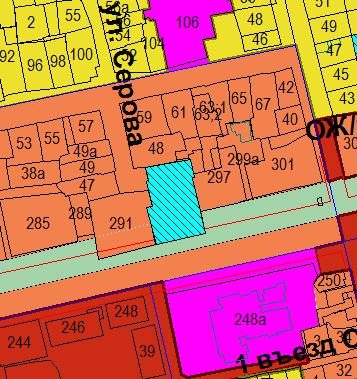 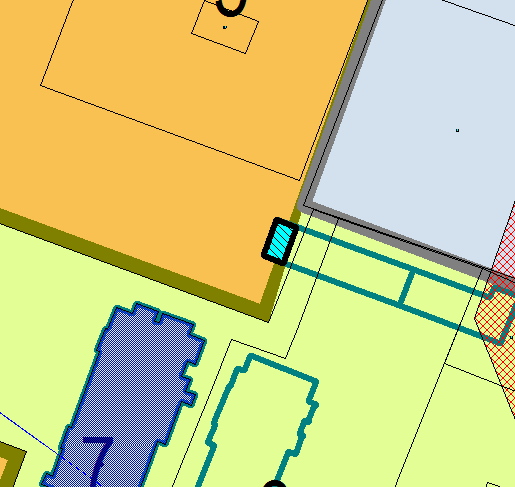 